50 pupils from 1st till 5th grade1.How did you felt during the activities?2. How much did you participate in the activities?empty – 31 – 12 – 33 – 84 – 35 – 323. What did you like the most?Painting faces – 15Dance – 13Walking in Kobarid – 9The visit of Spanush and Portuguese people – 5They talk diferent – 4Playing – 3Singing – 3Macarena – 2Puzzle – 2Dancing outside schoole – 1Fotoe – 1Portugal – 1Everithing – 1Looking film of their countries – 1Legendse – 1Learning new wordse – 14. What did you like less?Nothing – 39Painting facesDanceSinging5. Did you enjoy so much that you woul repeat?6. What is Erasmus fof you?- meeting other people - 7- collaborate with other countries and we learn about other cities and schools- something interesting- countries getting together- getting to know different realities- to present Kobarid to Spain and Porgugal - european project- to learn more about your city and to meet spanish and portuguese- to listen words in other languages- svetovni projekt- to meet spanish people- project- I got to learn something nee- searching for small details in my villageWe also ask some parents:- multiculturality – it's important that we meet other people and learn about other cultures- learning about different cultures, languages, nations- very interesting activities to add in the class activities- meeting new friends- internationsl exchange- learning about other cultures- learning other languages- doing things for presents and expositions- they see and meet other people from other countriesAnd teachers:It was very interesting, we learn a lot from eachother. We discovered that language is not an obstacle.I liked a lot to share my work with other teachers.I liked a lot to work with other kids and notice that they easily understand your culture, they feel it and they accept it.When we meet others, we loose the fear of diversity adn this help us to live in a peacefull Europe.This experience open your eyes.You loose the fear because you discover that you can comunicate without problems,We open the eyes to pupils and teachers.It was a great experience, full of positive energy inspiring and worthy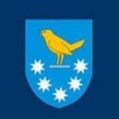 EVALUATION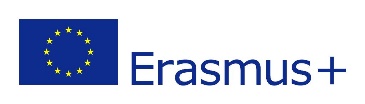 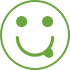 39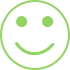 11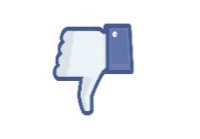 2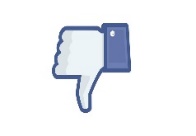 48